CEV4000 BİTİRME ÇALIŞMASI DİLEKÇESİ20... – 20... Eğitim Öğretim Yılı ...................... Yarıyılında açılan "CEV4000 Bitirme Çalışması" dersi tercih sırası aşağıda belirtilmiştir. Bitirme çalışması kaydımın yapılmasını arz ederim.Saygılarımla,     imzaÇalışmak istediğiniz üç konuyu belirleyerek tercih önceliğinizi rakamlarla tercih sırası sütununda belirtiniz.Sayın Öğretim Üyesi, lütfen sadece size ayrılan kontenjan dahilinde öğrenci danışmanlığı onayında bulununuz.BU KISIM BÖLÜM BAŞKANLIĞI’NCA DOLDURULACAKTIR.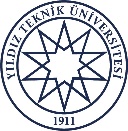 Yıldız Teknik Üniversitesi – İnşaat FakültesiÇEVRE MÜHENDİSLİĞİ BÖLÜMÜ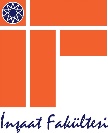 Adı SoyadıÖğrenci NoTel. NoE-postaTarihÇalışma KonusuTercih Sırası1Hava Kirliliği ve Kontrolü2Katı Atıklar ve Kontrolü3Su Kirlenmesi ve Kontrolü4Atıksu Arıtma Teknikleri ve Uygulamaları5Çevre Mühendisliğinde Diğer KonularVarsa tez çalışması danışmanlığı için görüşülen öğretim üyesininÜnvanı, Adı, SoyadıOnay İmzasıVarsa tez çalışması danışmanlığı için görüşülen öğretim üyesininDanışman olarak atanan Öğretim ÜyesiBölüm Başkanı Onayı